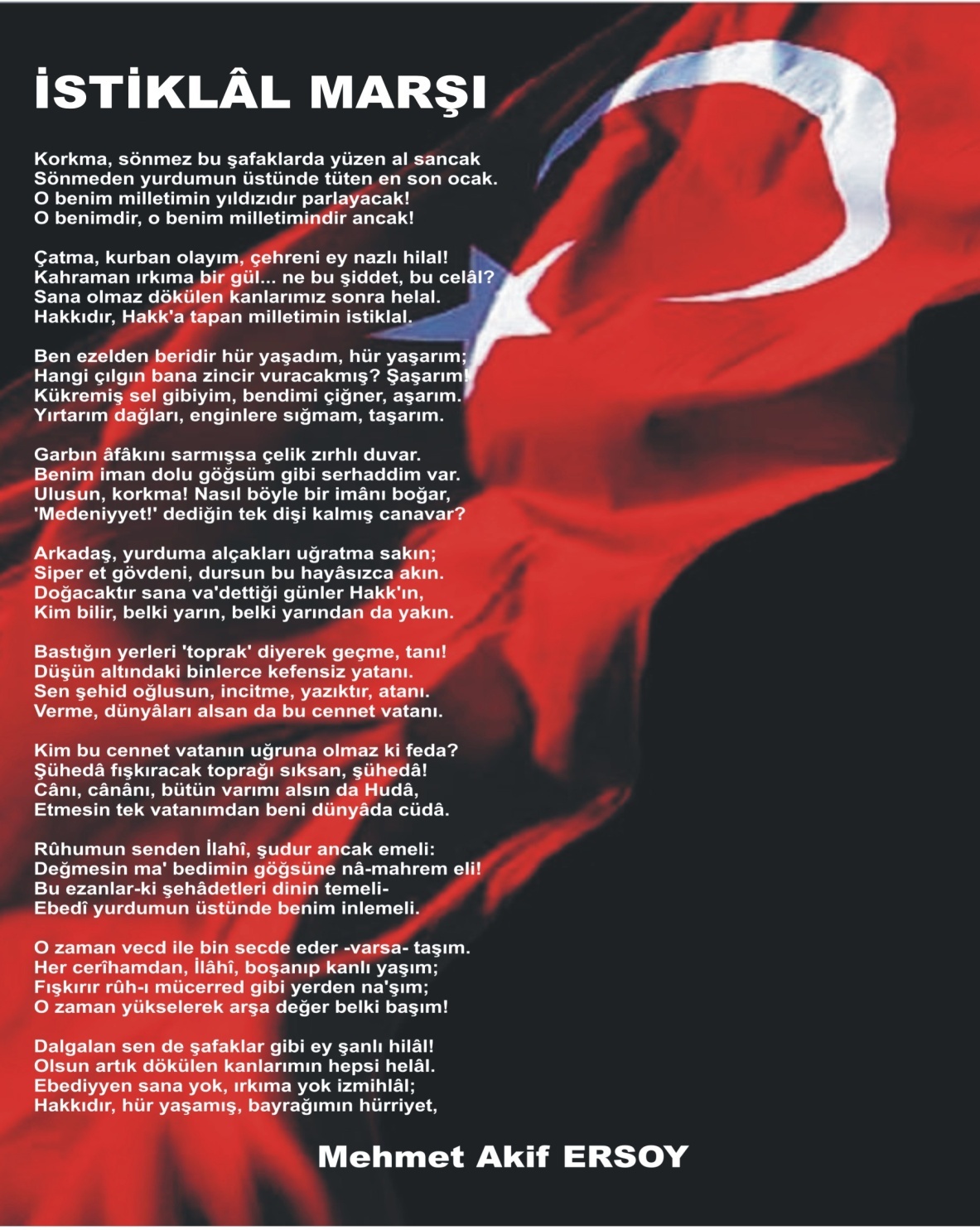 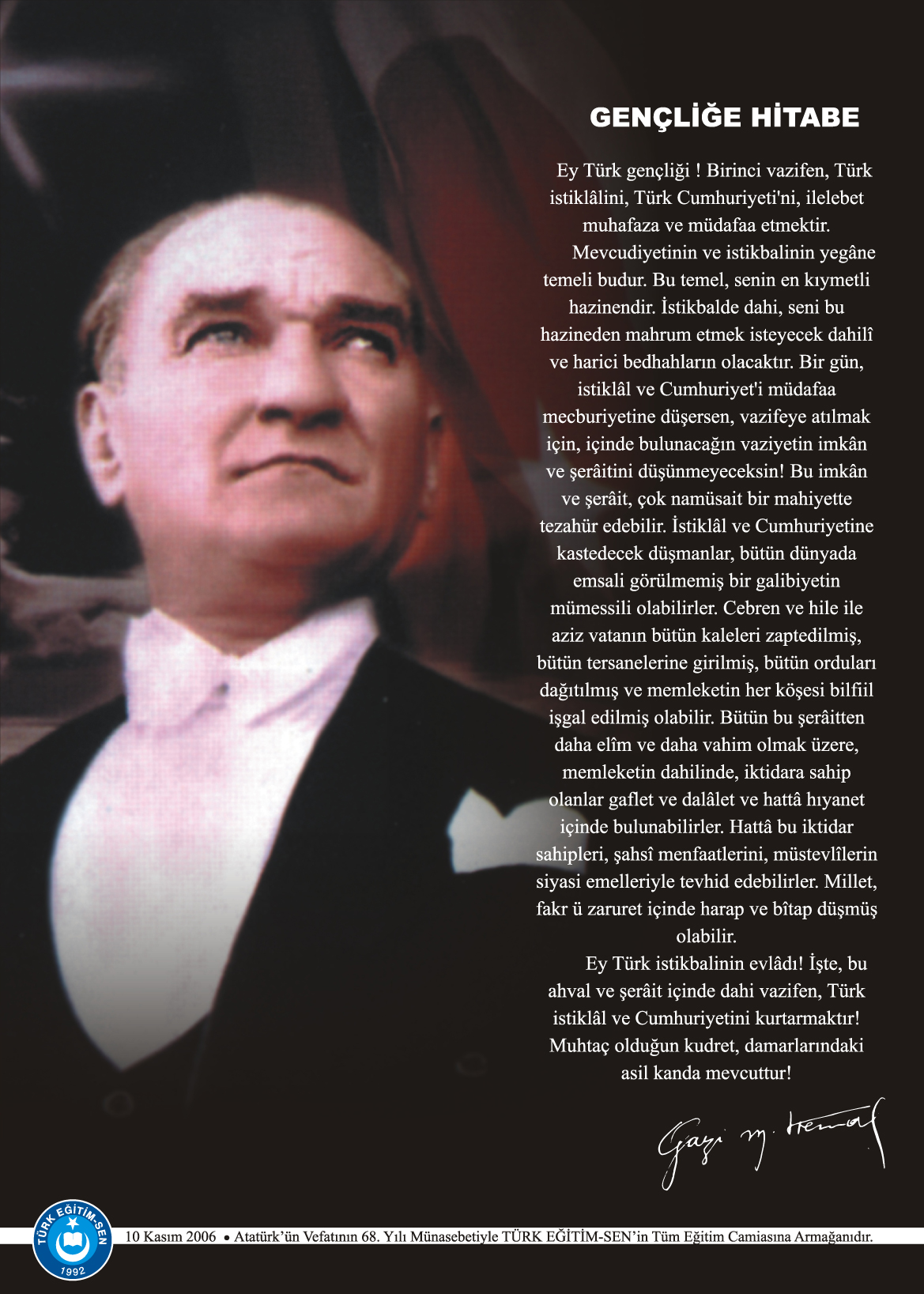 İÇİNDEKİLER     Kurum Kimlik Bilgileri…………………………………………………………………………………………..3Kurumun Genel Özellikleri)…………………………………………………………………………………..4Personel Bilgileri…………………………………………………………………………………………………..5Öğretmen Norm Kadro Bilgileri…………………………………………………………………………….5Kurumda Çalışan Personel Sayısı…………………………………………………………………………..6Öğrenci Bilgileri…………………………………………………………………………………………………….6Şube ve Öğrenci Sayıları………………………………………………………………………………………..6Öğrencilere İlişkin Veriler…………………………………………………………………………………….6Bina ve Arsa Bilgileri……………………………………………………………………………………………..8Kurumun Sosyal-Sportif Faaliyetleri……………………………………………………………………11Kurumun Başarıları..…………………………………………………………………………………………..12Kurumun Hedefleri……………………………………………………………………………………………..13Kurumun Sorunları ve Çözüm Önerileri………………………………………………………………14Yürütülen Projeler………………………………………………………………….…………………………..15Teknolojik Düzey……..…………………………………………………………………………………….……16Mali tablo…………………………………………………………………………………………………………….17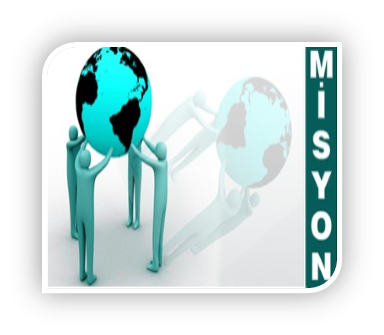 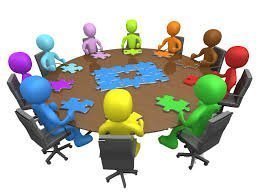 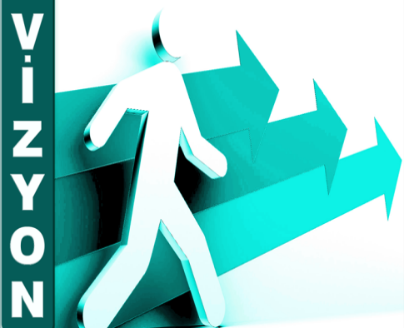 1.	KURUM KİMLİK BİLGİLERİ	2.	KURUMUN GENEL ÖZELLİKLERİOKULUN TARİHÇESİ         Okulumuz Etimesgut ilçesi sınırları içerisinde bulunan Topçu Mahallesi sınırları içerisinde inşa edilmiştir. Daha sonra Emlak Bankası tarafından Banka Bloklarının inşa edilmesi ile   mahalle, Atakent Mahallesi olarak adlandırılmıştır. Okulumuz 05 Şubat 1995 yılında Cumhurbaşkanı Sayın  Süleyman DEMİREL tarafından açılışı yapılmış olup , 96 öğrenci ile  İlköğretim Okulu olarak Eğitim- Öğretime başlamıştır. Okulumuz Ağa Ceylan Sağlık ve Yardımlaşma  Vakfı tarafından Emlak Bank konutlarında yaptırılıp, Ceylan Holding kurucusu ve yönetim kurulu başkanı olan Ağa Ceylan’ın  adı verilerek Ağa Ceylan İlköğretim Okulu  olarak  Milli Eğitime bağışlanmıştır. Ağa CEYLAN 15Ağustos 1995 yılında vefat etmiştir. Kendisini sevgi ve saygıyla anıyoruz. 2020-2021 eğitim- öğretim yılına kadar ikili eğitim yapılırken, B-BLOK inşaatının bitirilmesi ile tam gün eğitime geçilmiştir.  30/03/2012 tarih ve 6287 sayılı kanunla  (11/Nisan 2012  - 28261 Sayılı  Resmi gazetede yayımlanan) İlköğretim ve eğitim kanunu ile bazı kanunlarda değişiklik Yapılmasına dair kanun (4+4+4 Kanunu) ile  ilkokul olarak  belirlenmiş ve eğitim öğretimine devam etmektedir.BİNA BİLGİLERİ      Okulumuz 15596 M2 Alan Üzerine Kurulmuş A-Blok ve B- Blok olmak üzere iki binadan oluşmaktadır. Toplam 51 Derslik, 6 Anasınıfı, Rehberlik Servisi, Kütüphane, Öğretmenler Odası, Kantin Açık Spor Tesisleri bulunmaktadır. Okulumuz eğitim öğretimde başarı olarak Ankara ilimizin devlet okulları arasında 2004–2005 eğitim öğretim yılında ilk dört okulu içerisine girmiştir. Sosyal çalışmalar yönünden de güzel örneklere imza atmıştır.2020-2021 eğitim- öğretim yılına kadar ikili eğitim yapılırken, B-BLOK inşaatının bitirilmesi ile tam gün eğitime geçilmiştir.  Okulumuzda 2022-2023 Eğitim-Öğretim Yılı Eylül Ayı İtibarı İle 637 Kız, 686 Erkek Olmak Üzere Toplam 1323 Öğrenci Bulunmaktadır. Öğretim Kadromuz 4 Yönetici, 58 Öğretmen Olmak Üzere Toplam 62’dir. Kadrolu Yardımcı Personel Sayımız 2 dir.Ayrıca okulumuz sivil toplum kuruluşları ve diğer kamu kurumları ile işbirliği içerisindedir. İşbirliği yapılan tüm kurum ve kuruluşların bilgi birikimi ve tecrübelerinden yararlanılmaktadır.        3.	PERSONEL BİLGİLERİÖĞRETMEN NORM KADRO DURUMUB. KURUMDA ÇALIŞAN PERSONEL SAYISI4.	ÖĞRENCİ BİLGİLERİŞUBE VE ÖĞRENCİ SAYILARIYILLARA GÖRE ÖĞRENCI MEVCUTLARIGENEL ÖĞRENCİ İSTATİSTİKLERİD. KARŞILAŞTIRMALI ÖĞRETMEN/ÖĞRENCI DURUMUE. LİSE YERLEŞTİRME DURUMUF.  YÜKSEKÖĞRETİM YERLEŞME DURUMUG.  ÖZEL EĞİTİM ÖĞRENCİLERİNE DAİR VERİLERH. ÖZEL EĞİTİM TÜRLERİNE GÖRE ÖĞRENCİLERİNE DAİR VERİLERI.     TAŞIMALI EĞİTİM ÖĞRENCİ SAYILARIİ.        YABANCI ÖĞRENCİLERİN SAYISI  5.	KURUMUN BAŞARILARI6.	KURUMUN HEDEFLERİ7. KURUMUN SORUNLARI VE ÇÖZÜM ÖNERİLERİ8.	YÜRÜTÜLEN PROJELER9.	DONANIM BİLGİLERİA. TEKNOLOJİK DONANIM10.	OKULUN MALİ TABLOSU11.	KURUM İÇİNDEN GÖRSELLER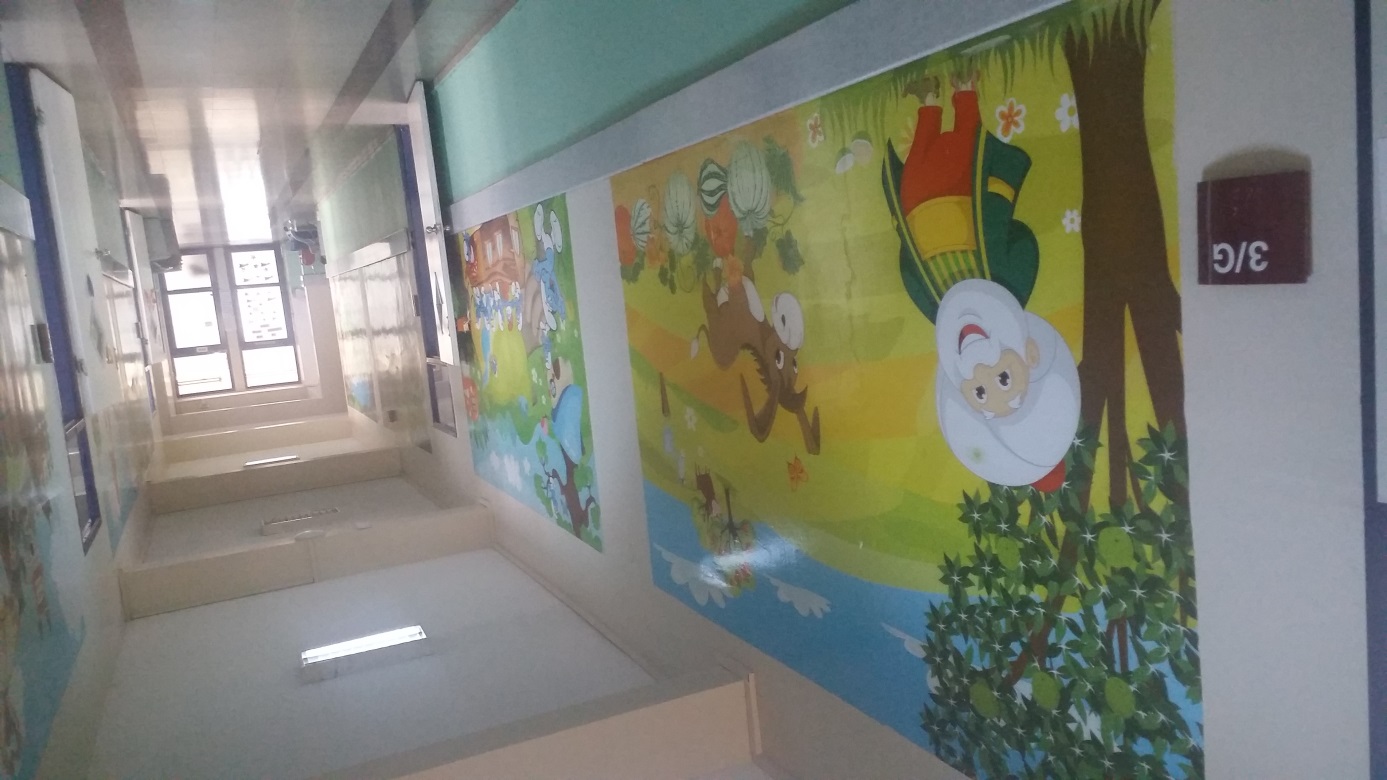 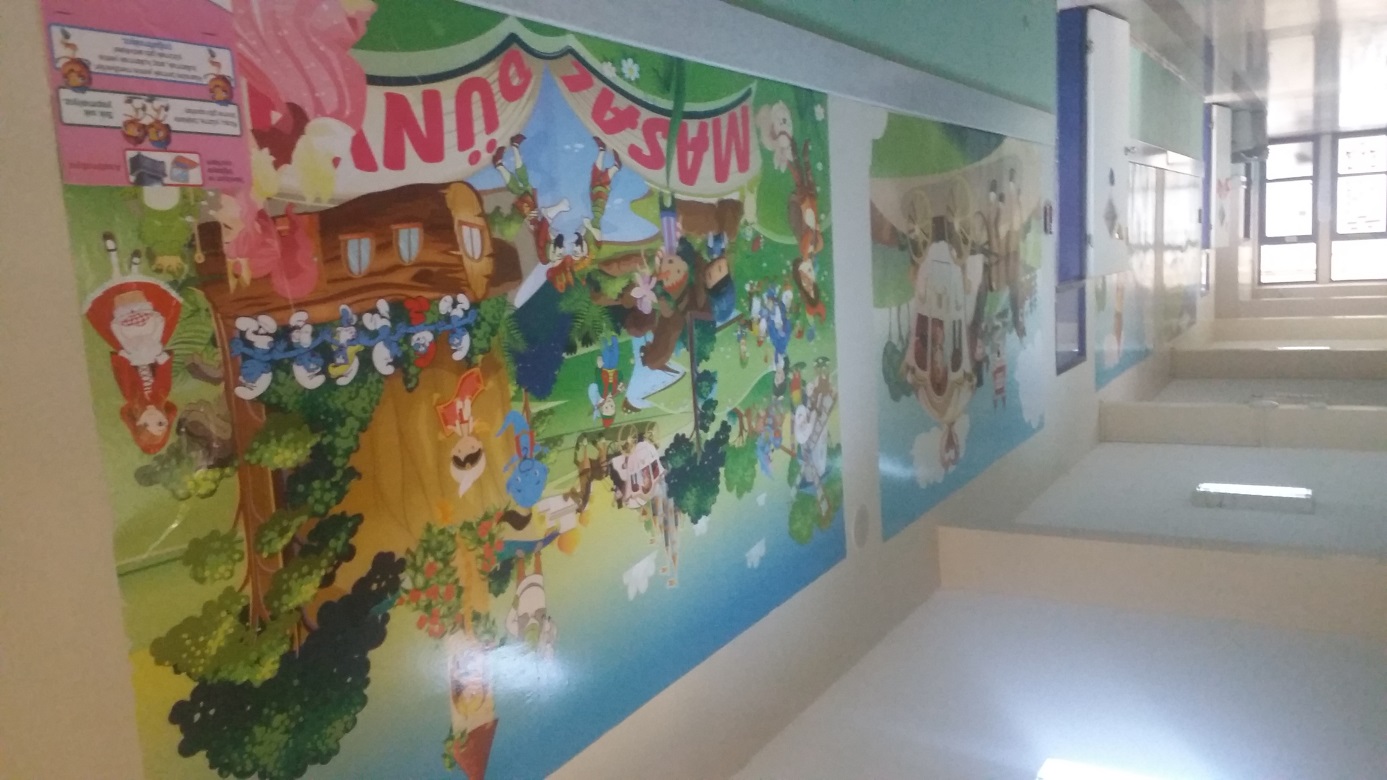 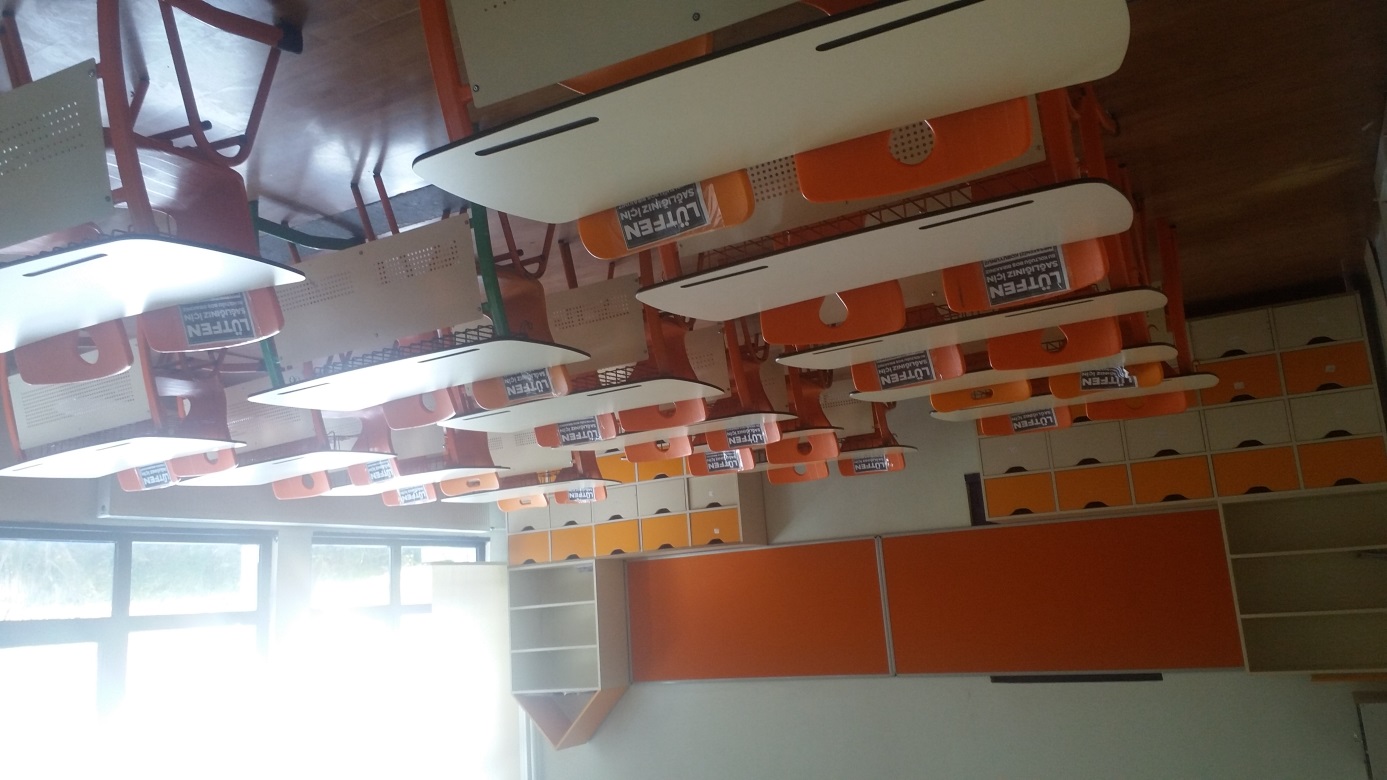 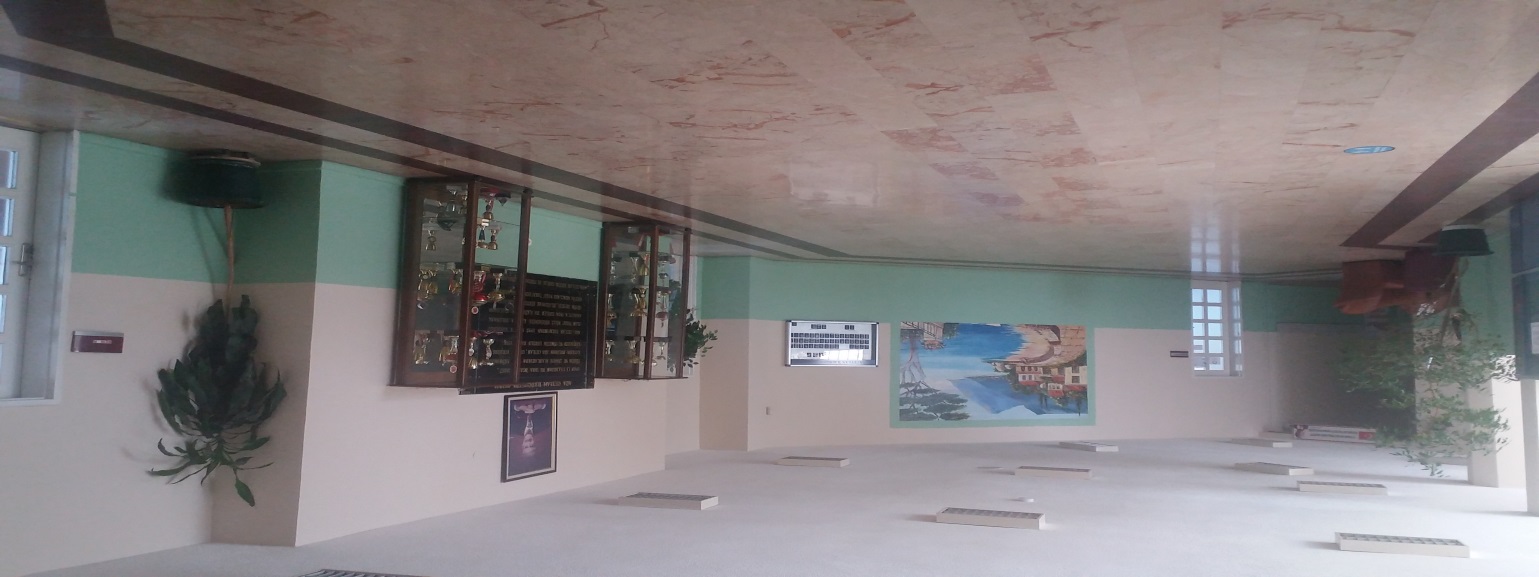 12. KURUM DIŞINDAN-BAHÇEDEN GÖRSELLER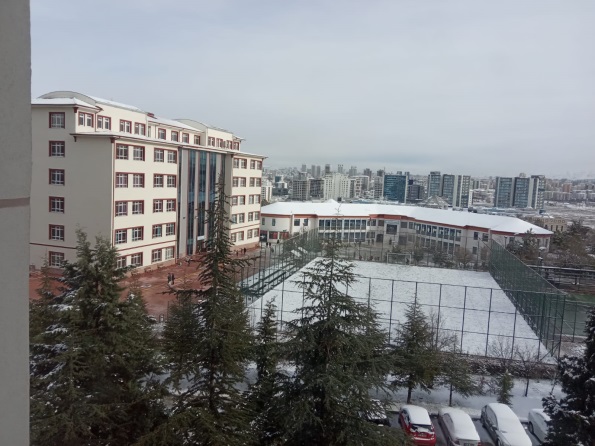 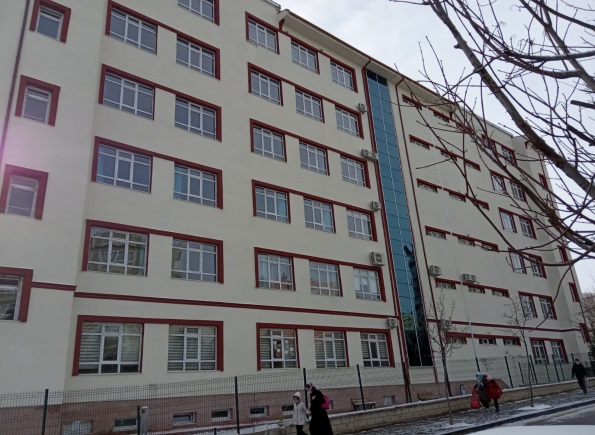 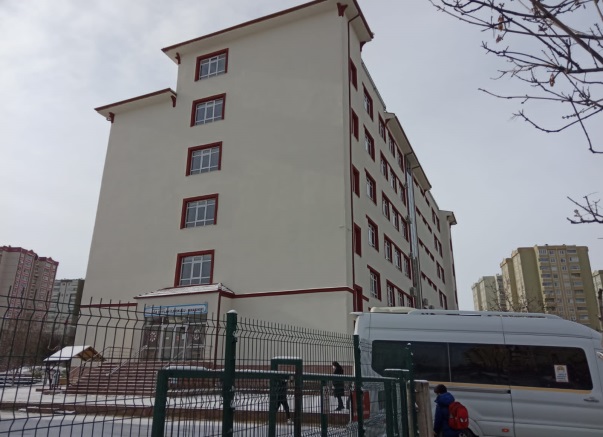                                                                                                                             Mehmet Selim SAVAŞ 										        Okul MüdürüBRİFİNG DOSYASI İLE İLGİLİ AÇIKLAMALARBu Brifing Dosyası, Etimesgut İlçe Milli Eğitim Müdürlüğüne bağlı her kademedeki resmi okul ve kurumlar için standart hale getirilmiş olup, ilçemiz genelindeki tüm resmi okul ve kurumlar 2021-2022 Eğitim-Öğretim Yılından itibaren düzenlenen standart Brifing Dosyasını kendi kurumları için düzenleyeceklerdir.Her sayfanın üst bilgi kısmında, logonun yanındaki kutucuğa “Okul Adı” yazan kısma okul adını yazacaklardır. (1.sayfaya yazmak yeterli, diğer sayfalara otomatik yansıyacaktır)Okul/kurumların kullandığı bölümler ve bazı tablolar farklılık göstereceğinden içindekiler bölümü yeniden güncellenecektir. Kendileri ile ilgili olmayan bölümleri dosyadan çıkarabileceklerdir.Okulun amacı, kurumun misyonu ve vizyonu ilk bölümde belirtilecektir.Okulun Tarihçesi, kuruluşundan bugüne kadarki gelişimi kronolojik sıra takip edilerek yazılacaktır. Tarihçe 1 sayfaya sığmaz ise 2. veya 3. sayfa ilave edilerek yazılacaktır.Öğretmen durumu sayfasında okuldaki norm içindeki tüm branşlar alfabetik sıraya göre yazılacaktır.Okuldaki öğrenci sayıları ile ilgili bilgiler yazılırken okullar seviyesine uygun tabloyu seçtikten sonra diğer tabloları sileceklerdir. Tablolarda okulun özelliğine göre satır/sütun ekleme veya silme yapılabilir.Okulun bu güne kadar elde ettiği ve belirtilen önemli çalışma ve başarıları tarihsel sıraya göre yazılacaktır.Okul binalarının dış cephe görünüşü, bahçe, kantin, atölyeler, spor salonu, konferans salonu v.b. önemli birimlerin fotoğrafları brifing dosyasının en son sayfasından başlayarak en fazla 5(beş) sayfa olacak şekilde(bir sayfaya birden çok fotoğraf yerleştirilebilir) düzenlenecektir. Brifing dosyası tamamlandığında renkli çıktı alınarak cilt/dosya yapılacak ve son kısım kurum mührü ile mühürlenecektir.Kurumun Brifing Dosyasındaki bilgilerde yıl içerisinde değişiklik olduğunda güncellemeler yapılarak dosya güncel tutulacaktır.Kurumun Resmî AdıAĞA CEYLAN İLKOKULU AdresiATAKENT MAH.806.CAD. EMLAK BANK KONUTLARI NO:2 ETİMESGUT ANKARA Telefon(0312) 260 17 57Belgegeçer(Fax)- E-posta Adresiagaceylanioo@gmail.comWeb Adresi710369@meb.k12.tr7.  Öğretim ŞekliNORMAL8.  Öğretime Başlama Yılı19959.  Kurum Kodu71036910. Yabancı DiliİNGİLİZCE11. Okul MüdürüMEHMET SELİM SAVAŞ12.  Müdür YardımcısıNEJLA ERTURAN     13. Müdür Yardımcısı     13.  Müdür YardımcısıTARIK AYDIN      14. Müdür Yardımcısı     13.  Müdür YardımcısıNUMAN ÇELİKBİRİMİN ADI: AĞA CEYLAN İLKOKULUİl: ANKARAİlçe: ETİMESGUTMahalle/Köy : ATAKENT MAHALLESİCadde/Sokak : 806.CADDEDış Kapı No : 2İç Kapı No: -Yapım Yılı :  A- BLOK 1995 / B –BLOK 2020Son Onarım Yılı: -Deprem Güçlendirme: -Blok Sayısı : 2Kat Adedi : A BLOK 2 KAT / B-BLOK 5Toplam Oturum Alanı:  A-BLOK 1179 /B-LOK 938Derslik Sayısı : 19+32:51Anasınıfı Derslik Sayısı : 6Özel Eğitim Sınıfı Sayısı : 1Kütüphane(Var/Yok) : VARMescit : VARIsınma Şekli : DOĞALGAZKamera Sayısı :  41Pansiyon(Var/Yok) : YOK Tasarım ve Beceri Atölyeleri : 2Ada :45013 Parsel : 1Tapu Alanı : 15.516Okul Sahası Alanı (Mevcut durum bahçe Dâhil) 15.516Mülkiyet durumu : ÖZEL İDAREMüdür Odası Sayısı : 2Müdür Yardımcısı Odası Sayısı : 3Öğretmenler Odası Sayısı : 2Sıra NoBranş AdıDers SaatiNorm KadroKadroluSözleşmeliAylıksız İzindeÜcretli/ GörevlendirmeTOPLAMNorm İhtiyaç/ FazlalıkNorm İhtiyaç/ Fazlalık1DİN KÜLTÜRÜ VE AHLAK BİL.2211000102İNGİLİZCE6833001403OKUL ÖNCESİ066000604REHBERLİK033000305SINIF ÖĞRETMENİ04545001460KadroluAylıksız İzindeSözleşmeliGörevlendirmeÜcretliHizmet AlımıToplamİhtiyaçMüdür10000010Müdür Başyardımcısı00000000Müdür Yardımcısı30000030Öğretmen5800110600Hizmetli10000670Memur00010010Sürekli İşçi00000000Aşçı00000000Güvenlikçi00000000Kaloriferci10000010TOPLAM6400216730SINIFLARAnasınıfı1.SINIF2.SINIF3.SINIF4.SINIFTOPLAMŞube Sayısı61111121151Öğrenci Sayısı1033222952973081325Yıllara Göre Öğrenci MevcutlarıYıllara Göre Öğrenci MevcutlarıYıllara Göre Öğrenci MevcutlarıYıllara Göre Öğrenci MevcutlarıYıllara Göre Öğrenci MevcutlarıYıllara Göre Öğrenci MevcutlarıYıllara Göre Öğrenci MevcutlarıYıllara Göre Öğrenci MevcutlarıYıllara Göre Öğrenci MevcutlarıYıllara Göre Öğrenci MevcutlarıYıllara Göre Öğrenci MevcutlarıYıllara Göre Öğrenci Mevcutları2018-20192018-20192019-20202019-20202020-20212020-20212021-20222021-20222022-20232022-2023KEKEKEKEKE7206007306106037066336976866391320132013401340130913091330133013251325Sınıf Tekrarı Yapan Öğrenci SayısıSürekli Devamsız Öğrenci SayısıSürekli Devamsız Öğrenci SayısıÖzel Rehabilitasyon Merkezlerine Giden Öğrenci SayısıÖzel Rehabilitasyon Merkezlerine Giden Öğrenci SayısıŞartlı Nakit Desteği Alan Öğrenci SayısıŞartlı Nakit Desteği Alan Öğrenci SayısıBurs Alan Öğrenci SayısıBurs Alan Öğrenci SayısıKaynaştırma-Rehberlik Hizmeti Alan Öğrenci SayısıKaynaştırma-Rehberlik Hizmeti Alan Öğrenci SayısıEngelli Öğrenci SayısıEngelli Öğrenci SayısıTasdikname İle Okuldan Uzaklaştırılan Öğrenci SayısıTasdikname İle Okuldan Uzaklaştırılan Öğrenci SayısıÖrgün Eğitim Dışına Çıkarılan Öğrenci SayısıÖrgün Eğitim Dışına Çıkarılan Öğrenci Sayısıİşletmelerde Beceri Eğitimi Alan Öğrenci Sayısıİşletmelerde Beceri Eğitimi Alan Öğrenci SayısıBeceri Eğitimini Okulda Yapan Öğrenci SayısıBeceri Eğitimini Okulda Yapan Öğrenci SayısıAçık Liseye Geçen Öğrenci Sayısı:Açık Liseye Geçen Öğrenci Sayısı:Sınıf Tekrarı Yapan Öğrenci SayısıKEKEKEKEKEKEKEKEKEKEKE125800001435200000000000Karşılaştırmalı Öğretmen/Öğrenci DurumuKarşılaştırmalı Öğretmen/Öğrenci DurumuKarşılaştırmalı Öğretmen/Öğrenci DurumuKarşılaştırmalı Öğretmen/Öğrenci DurumuKarşılaştırmalı Öğretmen/Öğrenci DurumuKarşılaştırmalı Öğretmen/Öğrenci DurumuÖĞRETMENÖĞRENCİDERSLİKKADEMEToplam Öğretmen SayısıToplam Öğrenci SayısıToplam Derslik SayısıÖğretmen Başına Düşen Öğrenci SayısıDerslik Başına Düşen Öğrenci SayısıİLKOKUL5813255122,8422,84Öğrenci Sayıları Toplam Öğrenci SayısıFen LisesiSosyal Bilimler LisesiAnadolu LisesiAnadolu Sağlık Meslek LisesiAnadolu Teknik LiseleriAnadolu Meslek LiseleriAnadolu İmam Hatip LisesiAskeri LiselerPolis KolejleriÇok Programlı LiselerGüzel Sanatlar LiseleriAçık LiseÖzel LiseDevam Etmeyen Öğrenci SayısıÖğrenci Sayıları0 00000000000000S.NoS.NoYGS - Yüksek Öğretime Geçiş SınavıKETOPLAM1 Sınava Giren Öğrenci Sayısı Sınava Giren Öğrenci Sayısı 0002 YKS Sınav Puanı İle 4 Yıllık ve Üzeri Eğitim Yapan Yüksek Öğretimlere Yerleşen Öğrenci Sayısı YKS Sınav Puanı İle 4 Yıllık ve Üzeri Eğitim Yapan Yüksek Öğretimlere Yerleşen Öğrenci Sayısı 0003 YKS Sınav Puanı İle 2 Yıllık Eğitim Yapan Yüksek Öğretimlere Yerleşen Öğrenci Sayısı YKS Sınav Puanı İle 2 Yıllık Eğitim Yapan Yüksek Öğretimlere Yerleşen Öğrenci Sayısı 0004Ek Kontenjan İle Yüksek Öğretime Yerleşen Öğrenci SayısıEk Kontenjan İle Yüksek Öğretime Yerleşen Öğrenci Sayısı 0005Açık Öğretim Fakültelerine Yerleşen Öğrenci SayısıAçık Öğretim Fakültelerine Yerleşen Öğrenci Sayısı 0006Askeri Okullara Yerleşen Öğrenci SayısıAskeri Okullara Yerleşen Öğrenci Sayısı 0007Polis Akademilerine Yerleşen Öğrenci SayısıPolis Akademilerine Yerleşen Öğrenci Sayısı 0008Polis Meslek Yüksek Okullarına Yerleşen Öğrenci SayısıPolis Meslek Yüksek Okullarına Yerleşen Öğrenci Sayısı 0009Yetenek Sınavı İle Yerleşen Öğrenci SayısıYetenek Sınavı İle Yerleşen Öğrenci Sayısı 00010Doğrudan Geçiş İle Yüksek Öğretimlere Yerleşen Öğrenci SayısıDoğrudan Geçiş İle Yüksek Öğretimlere Yerleşen Öğrenci Sayısı 00011Yüksek Öğretime Yerleşen Toplam Öğrenci SayısıYüksek Öğretime Yerleşen Toplam Öğrenci Sayısı 00012KPSS İle Yerleşen Öğrenci SayısıKPSS İle Yerleşen Öğrenci Sayısı 00013İstihdam Edilen Öğrenci Sayısıİstihdam Edilen Öğrenci Sayısı 000EVDE EĞİTİM ALAN ÖĞRENCİ BİLGİLERİKAYNAŞTIRMA EĞİTİMİ ÖĞRENCİ BİLGİLERİETİMESGUT BİLİM VE SANAT MERKEZİ ALAN VE ÖĞRENCİ SAYILARIETİMESGUT BİLİM VE SANAT MERKEZİ ALAN VE ÖĞRENCİ SAYILARIETİMESGUT BİLİM VE SANAT MERKEZİ ALAN VE ÖĞRENCİ SAYILARIEĞİTİM KADEMESİÖĞRENCİ SAYISIÖĞRENCİ SAYISIYETENEK TÜRÜÖĞRENCİ SAYISIİLKOKUL035GENEL YETENEK-ZİHİNSEL11ANASINIFI02MÜZİKRESİMTOPLAM3711EĞİTİM 
KADEMELERİÖzel Eğitim Sınıf SayısıÖzel Eğitim Sınıfı Öğrenci SayısıKaynaştırma Eğitimi Yapılan 
Sınıf Sayısıİşitme Engelli Öğrenci SayısıEĞİTİM 
KADEMELERİÖzel Eğitim Sınıf SayısıÖzel Eğitim Sınıfı Öğrenci SayısıKaynaştırma Eğitimi Yapılan 
Sınıf Sayısıİşitme Engelli Öğrenci SayısıGörme Engelli Öğrenci SayısıGörme Engelli Öğrenci SayısıOrtopedik Engelli Öğrenci SayısıOrtopedik Engelli Öğrenci SayısıDil Ve Konuşma Güçlüğü Olan Öğrenci SayısıDil Ve Konuşma Güçlüğü Olan Öğrenci SayısıHafif Düzeyde Zihinsel Yetersizliği Olanları SayısıHafif Düzeyde Zihinsel Yetersizliği Olanları SayısıOtistik Öğrencilerin SayısıSosyal Ve Duygusal Uyum Güçlüğü Olanların Sayısı ( * )İLKOKUL00311114419194410ANA SINIFI00210011222200TOPLAMI00332115521216610Eğitim KademesiÖğrenci Sayısı-0TOPLAM0ÜLKESİEĞİTİM KADEMESİEĞİTİM KADEMESİEĞİTİM KADEMESİEĞİTİM KADEMESİEĞİTİM KADEMESİANA SINIFIİLKOKULTOPLAMIRAKSURİYEDİĞERTOPLAMÖğrencilerin Katıldığı Kültürel ve Sportif Yarışmalara İlişkin DerecelerÖğrencilerin Katıldığı Kültürel ve Sportif Yarışmalara İlişkin DerecelerÖğrencilerin Katıldığı Kültürel ve Sportif Yarışmalara İlişkin DerecelerOkulun Katıldığı YarışmalarAlınan İlçe DerecesiAlınan İl DerecesiTürkiye Jimnastik FederasyonuTürkiye birinciliğiTürkiye Jimnastik FederasyonuTürkiye üçüncülüğüOkulum Temiz Projesi Kapsamında çalışmalar yapmakE-TWİNNİNG Projesinde farklı sınıfların katılımını sağlamakErasmus Projelerine katılmakBilsem okullarına 50 öğrenci yerleştirmekAkademik , Şiir , Kompozisyon , Resim vb. Yarışmalara katılıp derece yapmakB.   EKİNLİK SAYILARIEtkinlik/Faaliyet AdıSayısıİlköğretim Yetiştirme Programı (İYEP) 0Destekleme Ve Yetiştirme Kursu (DYK) 0Ders Dışı Eğitim Çalışması 0Halk Eğitim Destekli Kurs 0Tiyatro 0Konferans/Seminer25Gezi15Yıllık Öğrenci Başına Okunan Kitap20 Lisanslı Sporcu 0Bilim Sanat Merkezine Devam Eden Öğrenci11Sorun TürüSorunlarÇözüm ÖnerileriBina İle İlgili SorunlarYeni Ek binanın idari odalarının pencereleri açılmıyor. Yeterli miktarda maddi imkan olduğunda okul idaresi tarafından yaptırılacaktır.Okul Bahçesi İle İlgili SorunlarOkul bahçesine dışardan giriş yapanlar engellenememektedir.Emniyet güçleri aranarak , tedbirler alınmaktadır.Personel İle İlgili Sorunlar (İhtiyaç)Okulumuz iki binadan oluştuğu için personel ihtiyacımız bulunmaktadır.Konu ile ilgili Etimesgut İlçe Milli Eğitim Müdürlüğü ile görüşülmüştür.Öğrenci Kontenjanı İle İlgili SorunlarOkulumuzun talep görmesi nedeniyle bölge dışından gelen öğrenciler, sınıf mevcutlarının kalabalık olmasına neden oluyor.Konu Emniyet müdürlüğü ve Nüfus Müdürlüğü ile işbirliği içinde olunarak tedbirler alınmaktadır.Sıra No.Proje AdıProje TürüProjenin Amacı1OKULUM TEMİZ PROJESİBAKANLIKSALGINLA MÜCADELE ETME VE SAĞLIKLI YAŞAM2E TWİNNİNGE TWİNNİNG-MASAL YOLU İLE ÖĞRENMEEĞLENEREK ÖĞRENME3YAVRU TEMA TEMA VAKFI- BAKANLIKÇEVRE BİLİNCİ KAZANMA4SIFIR ATIK PROJESİBAKANLIKGERİ DÖNÜŞÜMÜÜLKE EKONOMİSİ VE ÇEVRE TEMİZLİĞİNE KATKISIAraç -Gereçler2022 Yılı Mevcut SayısıİhtiyaçBilgisayar580Dizüstü Bilgisayar50Akıllı TahtaYOKTabletYOKYazıcı90Tarayıcı30TepegözYOKProjeksiyon520Televizyon20İnternet BağlantısıADSL-2Fen Lab.-Bilgisayar Lab.-Faks-Fotoğraf Makinesi-Kamera41Baskı Makinesi-Kütüphanedeki Kitap Sayısı7.600OKULUN MALİ TABLOSUOKULUN MALİ TABLOSUOKULUN MALİ TABLOSUOKULUN MALİ TABLOSUOKULUN MALİ TABLOSUOKULUN MALİ TABLOSUOKULUN MALİ TABLOSUHarcamanın AdıY ı l l a rY ı l l a rY ı l l a rY ı l l a rY ı l l a rY ı l l a rHarcamanın Adı202020202021202120222022Harcamanın AdıÖdenekOkul Aile BirliğiÖdenekOkul Aile BirliğiÖdenekOkul Aile BirliğiPersonel Gideri-160.000 TL-96.000 TL-360.000 TLMal ve HizmetAlımları-90.000 TL-80.000 TL-150.000 TLOnarımlar---35.000 TL-80.000 TLDiğer-70.000 TL-95.000 TL-200.000 TLT O P L A M-320.000 TL-306.000 TL-790.000 TL